GeraldTechnical Support AssistantGerald.381648@2freemail.com 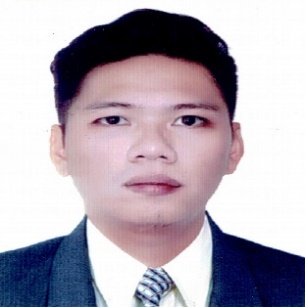 Summary:Technical Support AssistantMobile phone Technician with experience in mobile device assembling; repairing; troubleshooting; and soldering. Knowledgeable in SAMSUNG smartphones and tablets and OPPO smartphones.Competent on verifying PCB layout in conformity with the schematic diagram. Clean PCB based on standard procedures. Test and visually inspect the functionality of the PCB. Mount and Solder electronic components. Apply soldering and/or de-soldering techniques and procedures. Check soldering products.Position Desired: Mobile technician._____________________________________________________________________________________Work Experience SAMSUNG authorized Service Center     May 14, 2014 – December 31, 2014 Jan BC Mobile.                                            Mobile phone Technician L1, L2, Chip Level4th floor, Cyberzone, Mega B, SM Megamall, Mandaluyong City, PhilippinesExposure to multiple repair platforms requiring advanced soldering and the use of soldering equipment.Provide technical support by trouble-shooting and repairing cell phones and all other devicesResponsible for getting repair orders done efficiently and in timely mannerPhilippine OPPO Mobile 			September 7, 2015 – May 10, 2018Technology Corporation 			Technical Support Assistant L1, L2Lower G/F, Cyberzone, SM Manila, Manila City, PhilippinesTraining attended: Customer service technical training:  September 29, 2016Certified smartphone specialist: August 25, 2017Responsible for ensuring customer satisfaction and filling orders_____________________________________________________________________________________Cherry Mobile Phone Repair.                                             June, 2018 to September 2018J20, DAFZA, Dubai, UAE.                                                     Iphone refurbishing CompanyIphone 6 to 8s plusPerformed high quality repairs and refurbishment of electronic devices: phones/tablets/laptops/desktops/servers/ etc._____________________________________________________________________________________Education:Don Bosco Technical College				June 2013 – September 2014Industrial Electronics						Graduate_____________________________________________________________________________________Technological College of the Philippines			June 2007 – October 2010Bachelor of Science in Civil Engineering 			Undergraduate _____________________________________________________________________________________Special Skills: Able to read diagram required for the repair and verify repair maintenance history to avoid taking too much turn around time for the convenience of the customer. Test devices according to the standard procedures. Undertake final quality inspection to avoid repeated repair. Check and diagnose the unit with the use of appropriate technical tools. Check and isolate circuits. Explain and identify faults and explicate it to the Personal information: Birth date: August 25, 1990.    27 years old.        Weight: 77kgHeight: 178 cm.                                                        Body build: NormalComplexion: Brown